]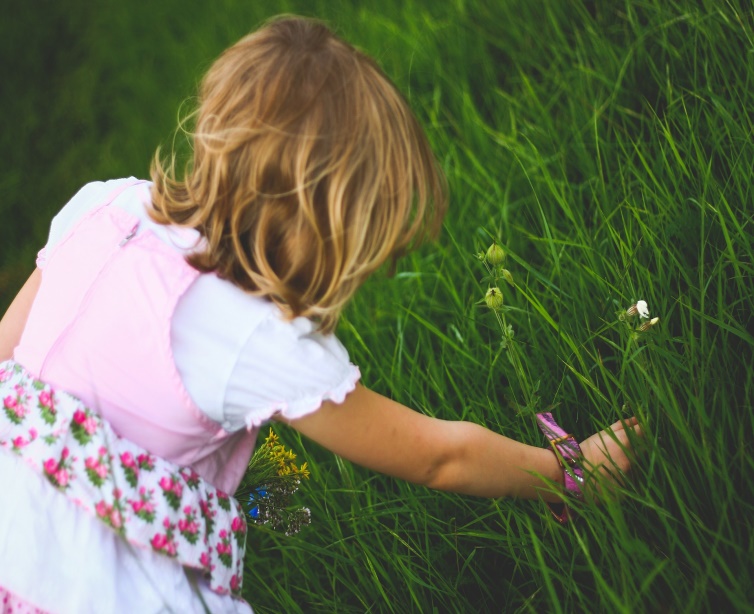 